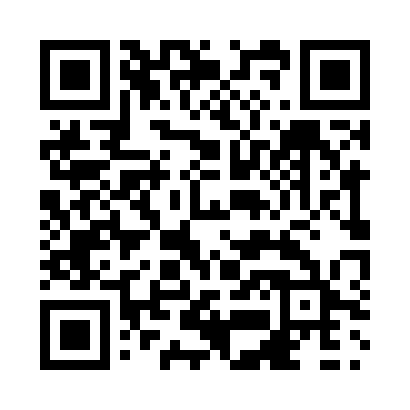 Prayer times for Grand-Metis, Quebec, CanadaWed 1 May 2024 - Fri 31 May 2024High Latitude Method: Angle Based RulePrayer Calculation Method: Islamic Society of North AmericaAsar Calculation Method: HanafiPrayer times provided by https://www.salahtimes.comDateDayFajrSunriseDhuhrAsrMaghribIsha1Wed3:275:1212:305:347:489:342Thu3:245:1012:295:357:509:363Fri3:225:0812:295:367:519:384Sat3:195:0712:295:367:539:405Sun3:175:0512:295:377:549:436Mon3:155:0412:295:387:559:457Tue3:125:0212:295:397:579:478Wed3:105:0112:295:407:589:499Thu3:084:5912:295:418:009:5110Fri3:054:5812:295:428:019:5411Sat3:034:5612:295:428:029:5612Sun3:014:5512:295:438:049:5813Mon2:594:5312:295:448:0510:0014Tue2:564:5212:295:458:0610:0315Wed2:544:5112:295:468:0810:0516Thu2:524:5012:295:468:0910:0717Fri2:504:4812:295:478:1010:0918Sat2:484:4712:295:488:1210:1219Sun2:464:4612:295:498:1310:1420Mon2:434:4512:295:498:1410:1621Tue2:414:4412:295:508:1510:1822Wed2:394:4312:295:518:1610:2023Thu2:374:4212:295:528:1810:2224Fri2:354:4112:295:528:1910:2425Sat2:354:4012:305:538:2010:2526Sun2:344:3912:305:548:2110:2627Mon2:344:3812:305:548:2210:2628Tue2:344:3712:305:558:2310:2729Wed2:334:3612:305:558:2410:2730Thu2:334:3612:305:568:2510:2831Fri2:334:3512:305:578:2610:28